Административная ответственность граждан за нарушение правил и норм безопасной эксплуатации тракторов, самоходных машин и прицепов к нимСтатья 9.3 Нарушение правил или норм эксплуатации тракторов, самоходных, дорожно-строительных и иных машин и оборудования.При эксплуатации техники без документа о прохождении технического осмотра, с неисправностью, без удостоверения тракториста-машиниста (или отсутствия в нем соответствующей категории) – штраф от 500 до 1000 рублей.на должностных лиц от 3000 до 5000 рублей.Статья 19.22. (ч.1) Нарушение правил государственной регистрации транспортных средств всех видов, механизмов и установок.При нарушении установленных сроков регистрации (более 10-и дней или после завершения действия знака "Транзит") – на граждан штраф от 1500 до 2000 рублей; на должностных лиц от 2000 до 3500 рублей.*КоАП РФ предусмотрены также иные статьи, по которым лицо может быть привлечено к административной ответственности.Категория, дающая право управления снегоходом:АI – внедорожные мототранспортные средства, 
не предназначенные для движения по дорогам общего пользования;Параметры снегохода при эксплуатации должны соответствовать требованиям, указанным 
в приложении к Правилам проведения технического осмотра самоходных машин 
и других видов техники (Постановление Правительства РФ от 13.11.2013 № 1013 
"О техническом осмотре самоходных машин и других видов техники, зарегистрированных органами, осуществляющими государственный надзор за их техническим состоянием")      Для справки:За выдачу и замену удостоверения тракториста-машиниста взымается государственная пошлина в размере 500,00 рублей (ст.333.33 Налогового кодекса РФ).Срок действия удостоверения тракториста-машиниста составляет 10 лет.Государственная инспекция по надзору за техническим состоянием самоходных машин и других видов техники
Республики Башкортостан г.Уфа, улица Пушкина, 106.Телефон (347) 273-87-22, https://control-technical.bashkortostan.ruГОСУДАРСТВЕННАЯ ИНСПЕКЦИЯ ПО НАДЗОРУ ЗА ТЕХНИЧЕСКИМ СОСТОЯНИЕМ САМОХОДНЫХ МАШИН И ДРУГИХ ВИДОВ ТЕХНИКИ РЕСПУБЛИКИ БАШКОРТОСТАН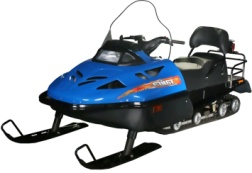 ПАМЯТКАВЛАДЕЛЬЦУ СНЕГОХОДА (КВАДРОЦИКЛА)Уфа - 2022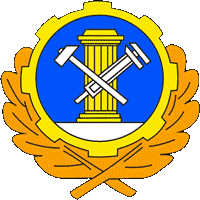           Общие положенияРегистрации в органах гостехнадзора подлежат трактора, самоходные дорожно-строительные и иные машины с рабочим объемом двигателя внутреннего сгорания более 50 куб.см или максимальной мощностью электродвигателя более 4 кВт и прицепов к ним, включая автотранспортные средства, имеющие максимальную конструктивную скорость 50 км/час и менее, а также не предназначенные для движения по автомобильным дорогам общего пользования.Гражданин обязан зарегистрировать снегоход в течение 10-ти суток или в течение действия знака "Транзит" после его приобретения, снятия с учета, замены номерных агрегатов или возникновения иных обстоятельств, потребовавших изменения регистрационных данных.При эксплуатации снегохода гражданин обязан иметь при себе свидетельство о регистрации самоходной машины, удостоверение тракториста-машиниста, документ о прохождении технического осмотра. Согласно пункту 5 Правил проведения технического осмотра самоходных машин и других видов техники предусмотрен ежегодный технический осмотр снегоходов.Перечень документов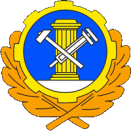 для постановки техники на учет:- заявление;- паспорт гражданина;- квитанция об уплате госпошлины;- паспорт самоходной машины;- свидетельство о регистрации самоходной машины с отметкой о снятии с учета (если ранее машина уже стояла на учете);- договор купли-продажи (договор дарения, мены и так далее);- акт приема-передачи;- сертификат соответствия для новых машин;- знак "Транзит" (если выдавался);Перечень документов для снятия с учета снегохода при продаже - заявление; - паспорт гражданина;- паспорт самоходной машины;- свидетельство о регистрации самоходной машины;- государственный регистрационный знак;- договор купли-продажи (договор дарения, мены и так далее);* при списании техники договор купли-продажи не требуется.           Для справки:1. За постановку на учет самоходной машин или прицепа (выдача государственного регистрационного знака, свидетельства о регистрации, внесение изменений в паспорт самоходной машины) взымается государственная пошлина в размере 1500,00 рублей (ст.333.33 Налогового кодекса РФ).2. За выдачу свидетельства о регистрации взамен утерянного или пришедшего в негодность, взымается государственная пошлина в размере 500,00 рублей (ст.333.33 Налогового кодекса РФ). 3. Восстановление права собственности на технику, при отсутствии необходимых документов, осуществляется через судебные органы.Перечень документовдля прохождения технического осмотраДля физических лиц:- паспорт гражданина;- доверенность на право представлять интересы собственника;- удостоверение с разрешающей категорией, на право управления предъявленной на техосмотр машиной;- свидетельство о регистрации;- паспорт самоходной машины;- документы, подтверждающие уплату платежа и государственной пошлины.Для юридических лицВодитель предъявляет:- удостоверение с разрешающей категорией, на право управления закрепленной машиной;- свидетельство о регистрации;- Должностное лицо предъявляет:    - паспорт самоходной машины;        - документы, подтверждающие уплату      платежа и государственной пошлины;   - в необходимых случаях доверенность на      право представлять интересы владельца.             Для справки:1. За проведение технического осмотра тракторов, самоходных дорожно-строительных и иных машин и прицепов к ним взымается платеж в размере 300,00 рублей.2. За выдачу документа о прохождении  технического осмотра тракторов, самоходных дорожно-строительных и иных самоходных машин и прицепов к ним взымается государственная пошлина в размере 400,00 рублей (ст.333.33 Налогового кодекса РФ).